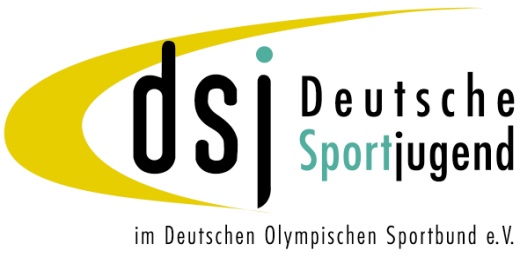 Seminar Juniorbotschafter/-innen Dopingprävention,09. bis 11. November 2012, HamburgP r o g r a m m Freitag, den 09.11.2012bis16.00 Uhr		Anreise, Zimmerverteilungdanach Begrüßung, Kennenlernspiele17.00 Uhr	„Alte“ erzählen „Neuen“, was sie bisher gemacht haben (Zielgruppen, Schwerpunkte, Reaktionen), Ziele des Juniorbotschafteransatzes18.00 Uhr		Abendessen19.00 Uhr		Neu: Nahrungsergänzungsmittel, Schmerzmittel – wie beeinflusst uns		die Werbung?„Alt“: Erfahrungsaustausch, Vorbereitung auf eigenen Einsatz am Samstag und SonntagSamstag, den 10.11.201208.00 Uhr		Uhr: Frühstück09.00 Uhr		Problembewusstsein entwickeln/intensivieren, argumentieren lernen10.45 Uhr	Handlungsmöglichkeiten und Entscheidungsgrundlagen in Versuchungssituationen12.15 Uhr		Mittagessen13.30 Uhr	Gesprächsrunde mitGerd Hillringhaus aktiv in der Dopingprävention in Schleswig-Holstein und im BDRRalf Meutgens Autor von „Doping im Radsport“Lars Figura Jurist, ehemals Spitzenklasse über 400mDissertation zum Dopingthemadie über ihre Erfahrungen mit der Dopingpräventionsthematik berichten15.00 Uhr		Besuch von Stadt und Hafen HamburgRathaus, Alster, Mönckebergstraße, "neue Hafencity", Elbphilharmonie, mit einem Boot des HVV Richtung Landungsbrücken/ St. PauliSonntag, den 11.11.201208.00 Uhr		Frühstück09.00 Uhr		Wo und wie könnt Ihr aktiv werden (Handlungsempfehlungen)10.00 Uhr		Einführung in das Heidelberger Kompetenztraining11.45 Uhr		Schlussrunde12.15 Uhr		Mittagessen danach Abreise